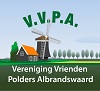 AGENDA Algemene Ledenvergadering V.V.P.A.- donderdag 5 oktober 2023Locatie: Het Buytenhuis – bij de Buytenhof, Rijsdijk 99 te Rhoon (ingang via P-plaats Oudeweg)Tijd:	inloop 19:30 uur, aanvang 20:00 uurDe ALV is alleen bedoeld voor leden van de VVPA, de aansluitende thema-avond is openbaarOpening en welkom door de voorzitter Verantwoording activiteiten afgelopen jaar BestemmingsplanSkydivePolderdag en NapoleondagScholendagBelevingsplekken – landschapsschilderij Driepolderpunt, nieuw meubilair6 ha Poort BuytenlandVerkeersplanHistorisch boekje over de polders (Thedie Binder)Molendag en molenplannen (Simon Barendregt)Film over de grienden (Thedie Binder)Notulen ALV d.d. 6 oktober 2022 (bijgesloten)Financiële verantwoording en verslag kascontrolecommissie, decharge bestuurVerkiezing bestuur – van de huidige bestuursleden zal er één terug tredenLeendert Wesdorp – voorzitter - aftredendWil Vlasblom – secretarisSimon Barendregt – penningmeesterAls kandidaat voor deze functie heeft zich gemeld Jacques Tuk (Nieuweweg te Rhoon) Eventuele tegenkandidaten moet zich uiterlijk 24 uur vooraf aanmelden via info@vvpa.nlRondvraag en afsluiting officiële gedeelteKoffiepauze, gevolgd doorThema avond“Pitch & Proef de Polders”Een aantal gastsprekers zal een indruk geven over de producten die momenteel in de polders worden verbouwd dan wel als grondstof worden gebruikt bij de bereiding van voedsel. Daaronder zijn een aantal nieuwe gewassen maar ook bestaande teelten die worden gebruikt voor een nieuwe afzet. Te denken valt aan brood, bier, havermelk, whiskey, huttentut, vlas, cider, falafel en zo meer. We rekenen op een goede opkomst om hiermee in een ontspannen en gezellige sfeer de onderlinge kontakten nog verder te kunnen verbeteren en intensiveren.Het Bestuur